экспертный совет по вопросам транспорта и дорожного хозяйства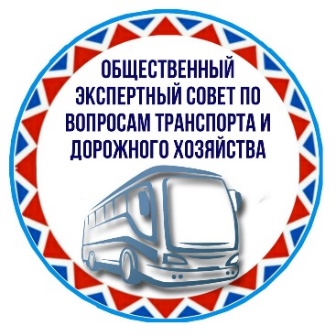 _________№__________ПРОТОКОЛзаседания общественного экспертного совета по вопросам транспорта и дорожного хозяйстваг. Петропавловск-Камчатский                                                              14.01.2022 11:00Петропавловск-Камчатский морской торговый портПлощадь Щедрина, 2Присутствовали:Председатель Общественного экспертного совета по вопросам транспорта и дорожного хозяйства: Хасьянов Артем РашидовичЧлены Общественного экспертного совета по вопросам транспорта и дорожного хозяйства: Куц Олег Владимирович, Кузьминицкий Сергей Борисович, Балыкин Владимир Михайлович, Клюшников Владимир Владимирович, Капралов Иван Иванович.Секретарь Общественного экспертного совета по вопросам транспорта и дорожного хозяйства: Шушкин Алексей Михайлович.Представитель Общественной палаты Камчатского края: Косыгин Максим ВалерьевичКворум для заседания имеется, заседание правомочно.Повестка заседания:Утверждение плана работы Общественного экспертного совета по вопросам транспорта и дорожного хозяйства на 2022 год.График заседаний Общественного экспертного совета по вопросам транспорта и дорожного хозяйства на 2022 год.Обсуждение формата коммуникаций Общественного экспертного совета по вопросам транспорта и дорожного хозяйства с ИОГВ по результатам встречи Председателя Общественного экспертного совета по вопросам транспорта и дорожного хозяйства Хасьянова А.Р. с Заместителем Председателя Правительства Камчатского края Ясевичем П.А.Подведение итогов работы Общественного экспертного совета по вопросам транспорта и дорожного хозяйства за 2021 год.РазноеРешили:Утвердить следующий график заседаний Общественного экспертного совета по вопросам транспорта и дорожного хозяйства на 2022 год: заседания проводить с 1 по 10 число ежемесячно. Голосовали «ЗА» - единогласно.Утвердить план работ ОЭС на 2022 год.Голосовали «ЗА» - единогласноХасьянов Артем Рашидович, председатель совета, доложил об итогах рабочей встречи с Заместителем Председателя Правительства Камчатского края Ясевичем П.А.Решили: проводить ежемесячные рабочие встречи с представителями РОИВ по вопросам отраслевой проблематики и внедрения разработанных решений, а также инициировать проведение ежеквартальных заседаний с участием губернатора Камчатского края Солодова В.В. Голосовали «ЗА» - единогласно.Хасьянов Артем Рашидович и Кузьминицкий Сергей Борисович подвели итоги работы Общественного экспертного совета по вопросам транспорта и дорожного хозяйства за 2021 год.Разное:Хасьянов Артем Рашидович, председатель Совета, выступил с предложением об исключении следующих экспертов из Общественного экспертного совета по вопросам транспорта и дорожного хозяйства, в виду отсутствия на заседаниях в 2021 году: - Орлов Иван Игоревич - Труднев Сергей Юрьевич Голосовали «ЗА» - единогласно.Куц Олег Владимирович предложил изготовить Удостоверения, подтверждающие членство в Общественном экспертном совете по вопросам транспорта и дорожного хозяйства Камчатского края.Голосовали «ЗА» - единогласно.Хасьянов Артем Рашидович	________/___________Куц Олег Владимирович	________/___________Капралов Иван Иванович	________/___________Кузьминицкий Сергей Борисович	________/___________Балыкин Владимир Михайлович	________/___________Шушкин Максим Михайлович 	________/___________Клюшников Владимир Владимирович	________/___________